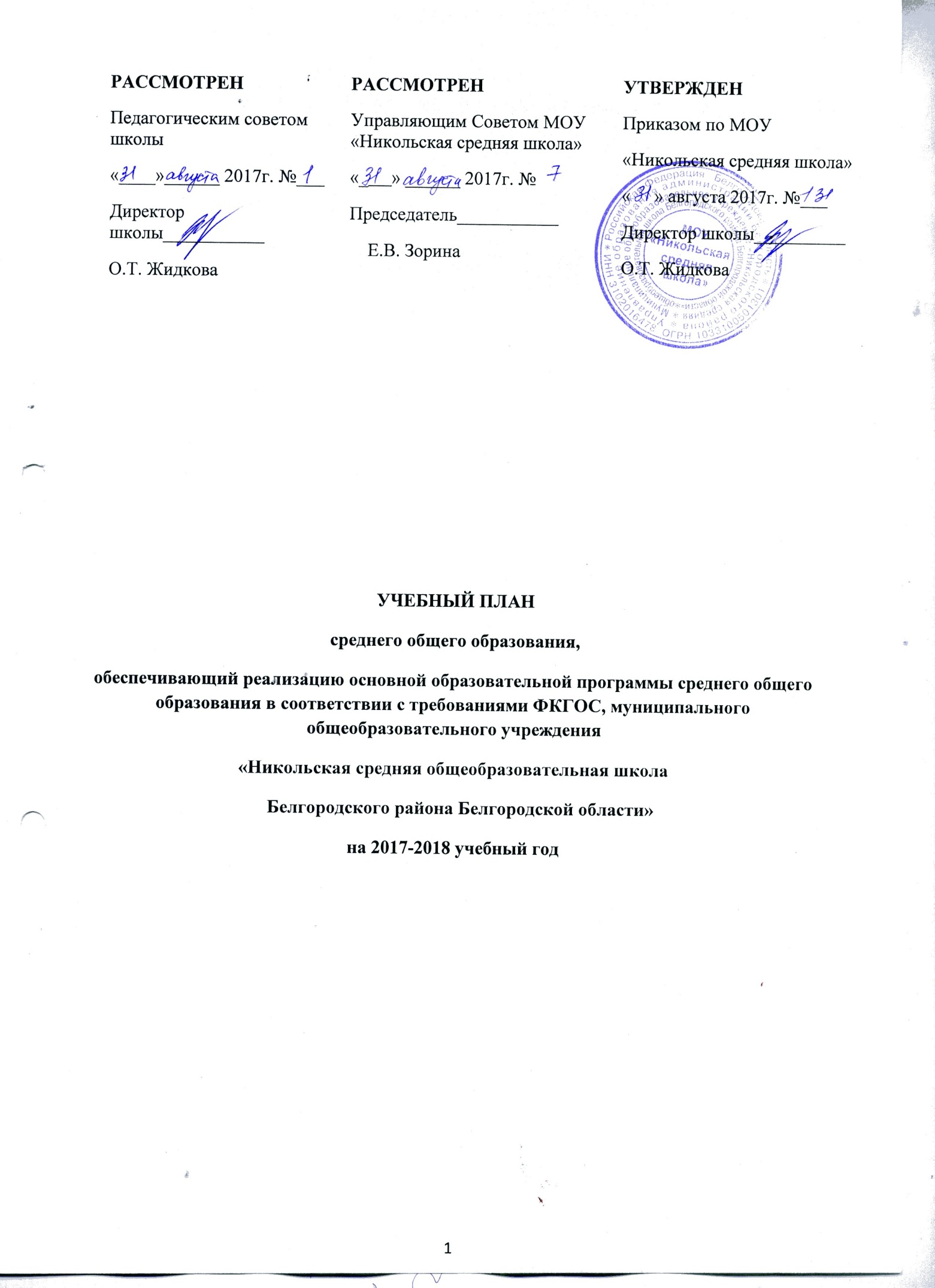 Пояснительная записка к учебному плану среднего общего образования  муниципального общеобразовательного учреждения «Никольская средняя общеобразовательная школа Белгородского района Белгородской области» на 2017-2018 учебный год, обеспечивающего реализацию федерального компонента государственных образовательных стандартов среднего общего образования (ФКГОС-2004)Учебный план МОУ «Никольская средняя школа» на 2017-2018 учебный год разработан в соответствии со следующими документами:Федеральный уровень1. Конституция Российской Федерации (ст. 43)2. Федеральный закон РФ «Об образовании в Российской Федерации» от 29 декабря 2012г. №273 – ФЗ3. Постановление Главного государственного санитарного врача РФ от 29.12.2010г. № 189 «Об утверждении СанПиН 2.4.2.2821-10  «Санитарно-эпидемиологические требования к условиям и организации обучения в общеобразовательных учреждениях» (с изменениями  от 29.06.2011 №85 , от 25.12.2013 №73, от 24.11.2015 №81)4. Приказ министерства образования РФ от 05.03.2004 № 1089 «Об утверждении федерального компонента государственных образовательных стандартов начального общего, основного общего и среднего (полного) общего образования» (в ред. приказов Минобрнауки РФ от 03.06.2008 №164, от 31.08.2009 № 320, от 19.10.2009 № 427, с изменениями, внесенными приказами Минобрнауки РФ от 10.11.2011 № 2643, от 24.01.2012 № 39, от 31.01.2012 № 69);5. Приказ министерства образования РФ от 09.03.2004 г. №1312 «Об утверждении федерального базисного учебного плана и примерных учебных планов для образовательных учреждений Российской Федерации, реализующих программы общего образования» (в ред. приказов Минобрнауки РФ от 20.08.2008 № 241, от 30.08.2010 № 889, от 03.06.2011 № 1994, 01.02.2012 № 74); 6. Приказ министерства образования и науки РФ от 19.12.2012 N 1067    «Об утверждении федеральных перечней учебников, рекомендованных (допущенных) к использованию в образовательном процессе в образовательных учреждениях, реализующих образовательные программы общего образования и имеющих государственную аккредитацию, на 2013/2014 учебный год»; 7. Приказ министерства образования и науки РФ от 31.03.2014 № 253 «Об утверждении федеральных перечней учебников, рекомендованных к использованию в образовательном процессе при реализации имеющих государственную аккредитацию образовательных программ начального общего, основного общего, среднего общего образования» с изменениями, внесенными приказами от 08.06.2015 №576, от 28.12.2015 №1529, от 21.04.2016 г. №459.	8. Приказ министерства образования и науки РФ от 14.12.2009 г. № 729 «Об утверждении перечня организаций, осуществляющих издание учебных пособий, которые допускаются к использованию в образовательном процессе в имеющих государственную аккредитацию и реализующих образовательные программы общего образования образовательных учреждениях» (в ред. приказов Минобрнауки РФ от 13.01.2011 № 2, от 16.01.2012 №16);	9. Приказ министерства образования РФ от 18.07.2002 № 2783 «Об утверждении Концепции профильного обучения на старшей ступени общего образования»;	10. ФБУП в редакции приказа Минобрнауки России от 20.08.2008 года №241;10. Программы по учебным  предметам. Письма Минобрнауки1. «Об оснащении общеобразовательных учреждений учебным и учебно-лабораторным оборудованием» от 24.11.2011г. №МД-1552/032.«О методических рекомендациях по реализации элективных курсов» от 04.03.2010г. №03-4133. «О методических рекомендациях по вопросам организации профильного обучения» от 04.03.2010г. №03-412Региональный уровень1. Закон Белгородской области «Об установлении регионального компонента государственных образовательных стандартов общего образования в Белгородской области» (в ред. законов Белгородской области от 04.06.2009 № 282, от 03.05.2011 № 34);2.Стратегия развития дошкольного, общего и дополнительного образования Белгородской области на 2013-2020гг. (утверждена Постановлением Правительства Белгородской области от 28 октября 2013 года № 431-ПП);3. Приказ департамента образования, культуры и молодежной политики Белгородской области от 23.04.2012 № 1380 «Об утверждении базисного  учебного плана и примерных учебных планов  для образовательных учреждений Белгородской области, реализующих программы общего образования»Инструктивные и методические материалы1. Инструктивное письмо департамента образования, культуры и молодёжной    политики   Белгородской    области    от 13.05.2009г. № 9-06/1674-ВА «О реализации программ  углублённого уровня в общеобразовательных учреждениях области»;2. Инструктивное письмо департамента образования Белгородской области от 21.02.2014 года №9-06/1086-НМ «О промежуточной аттестации обучающихся общеобразовательных учреждений»3. Методические письма  Белгородского  института развития образования.Среднее общее образование – завершающий уровень общего образования, призванный обеспечить функциональную грамотность и социальную адаптацию обучающихся, содействовать их общественному и гражданскому самоопределению. Эти функции предопределяют направленность целей на формирование социально грамотной и социально мобильной личности, осознающей свои гражданские права и обязанности, ясно представляющей себе потенциальные возможности, ресурсы и способы реализации выбранного жизненного пути. Эффективное достижение указанных целей возможно при введении профильного обучения. На уровне СОО учебный план разработан таким образом, чтобы можно было целенаправленно удовлетворить запросы старшеклассников в содержании образования с учетом их дальнейшей ориентации на получение профессии. Учебный план состоит из двух составляющих: инвариантной и вариативной частей. В инвариантной части учебного плана реализуются федеральный и региональный образовательные компоненты, которые обеспечивают единство образовательного пространства РФ и Белгородской области и гарантируют овладение выпускниками школы необходимым минимумом знаний, умений и навыков, обеспечивающими возможности продолжения образования. Часы регионального компонента направлены на изучение православной культуры. Для реализации прав граждан  на получение дошкольного, начального общего и основного общего, среднего общего образования на родном языке из числа языков народов Российской Федерации, в учебный план добавлен предмет «Родной язык и литература». Предмет «Родной язык и литература» изучается в объеме 0,5 часа в 10 и 11 классах и вводится за счет часов школьного компонента. Изучение данного предмета начинается со второго полугодия в объеме 1 часа в неделю.В 2017-2018 году для обучающихся 10 класса организуется  профильное обучение. По социально-гуманитарному профилю. Обязательными базовыми общеобразовательными учебными предметами являются: «Литература», «Иностранный язык», «Математика (алгебра и начала математического анализа, геометрия)», «Информатика и ИКТ», «История», «Родной язык и литература» - изучается во 2 полугодии, «География», «Физика», «Химия», «Биология», «Физическая культура», «Мировая художественная культура», «Основы безопасности жизнедеятельности». Во втором полугодии начинается изучение предмета «Астрономия». На профильном уровне изучаются предметы «Русский язык», «Обществознание», «Право». Обучающиеся 11 класса продолжают обучение по учебному плану универсального (непрофильного ) обучения.. На базовом уровне в 11 классах изучаются учебные предметы: «Русский язык» - 1 час в неделю; «Литература» - 3 часа; «Иностранный язык» -3 часа, « Информатика и ИКТ»  - 1 час; «История» - 2 часа;  «География» - 1 час; «Физика»- 2 часа; «Химия» 1 час; «Биология» - 1 час, «Физическая культура» - 3 часа; «Основы безопасности жизнедеятельности» - 1 час, «Родной язык и литература»-0,5 часа.Учебный предмет «Математика (алгебра и начала математического анализа, геометрия),» в 10-11 классах изучается в объеме 4 часов в неделю. Интегрированный учебный предмет «Обществознание (включая экономику и право)» изучается в 11классе в объеме 2 часов.Вариативная часть учебного плана включает учебные предметы, элективные учебные курсы по выбору обучающихся и используются для:удовлетворения познавательных интересов обучающихся в различных сферах человеческой деятельности;получения дополнительной подготовки для сдачи единого государственного экзамена;профессиональной подготовки.Выбор элективных курсов осуществляется обучающимися самостоятельно. В 2017-2018 учебном году часы школьного компонента с целью повышения качества подготовки к ЕГЭ, в 11 классе используются на изучение русского языка, математики и обществознания. Промежуточная аттестация учащихся, осваивающих программы среднего общего образованияПромежуточная аттестация учащихся представляет собой процедуру определения качества результатов освоения основной образовательной программы уровня среднего общего образования, продемонстрированных учащимися в текущем учебном году, и установление степени их соответствия требованиям федерального компонента государственного образовательного стандарта, учебных программ по предметам, курсам, дисциплинам (модулям).  Учитывая  обязательный экзамен по русскому языку и математике в форме единого государственного экзамена  при прохождении государственной итоговой аттестации за курс среднего общего образования, в 10 классе на аттестационные испытания выносятся  учебные предметы «Русский язык» и  «Математика (алгебра и начала математического анализа, геометрия)».В 11 классе промежуточная аттестация проводится без аттестационных испытаний и завершается освоение программ среднего общего образования проведением государственной итоговой аттестации. Сроки проведения промежуточной аттестации с 26.05.2018г. по 31.05.2018г.Порядок проведения промежуточной аттестации регламентирован Положением о формах, периодичности, порядке текущего контроля успеваемости и промежуточной аттестации учащихся муниципального общеобразовательного учреждения «Никольская средняя общеобразовательная школа Белгородского района Белгородской области».                                                    СРЕДНЕЕ ОБЩЕЕ ОБРАЗОВАНИЕ10 класс 2017-2018 учебный годСоциально-гуманитарный профильСРЕДНЕЕ ОБЩЕЕ ОБРАЗОВАНИЕ11 класс 2017-2018 учебный год Универсальное (непрофильное обучение)                      Учебно-методическое обеспечение профильного обученияУчебные предметыЧисло недельных учебных часовЧисло недельных учебных часовФедеральный компонентФедеральный компонентФедеральный компонентБазовые учебные предметыБазовые учебные предметыБазовые учебные предметыРодной язык и  литература0,50,5Литература33Иностранный  язык33Математика (алгебра и начала математического анализа, геометрия)44История22География11Физика 22Химия 11Биология 11Физическая культура33МХК11Астрономия11Профильные учебные предметыПрофильные учебные предметыПрофильные учебные предметыРусский языкОбществознаниеПравоРусский языкОбществознаниеПраво332Итого                                                                                                     30,5Итого                                                                                                     30,5Итого                                                                                                     30,5Региональный компонентРегиональный компонентРегиональный компонентПравославная культура11III. Компонент образовательного учрежденияIII. Компонент образовательного учрежденияIII. Компонент образовательного учрежденияИнформатика и ИКТ11Основы безопасности жизнедеятельности11 Экономика0,50,5ИТОГО3434Учебные предметыЧисло недельных учебных часовФедеральный компонентФедеральный компонентБазовые учебные предметыБазовые учебные предметыРусский язык1Литература3Родной язык и литература0,5Иностранный язык3Математика (алгебра и начала математического анализа, геометрия)4Информатика и  ИКТ1История2Обществознание (включая экономику и право)2География1Физика 2Химия 1Биология 1Физическая культура3МХК1Технология 1Основы безопасности жизнедеятельности1Итого27,7Региональный компонентРегиональный компонентПравославная культура1III. Компонент образовательного учрежденияIII. Компонент образовательного учрежденияЭлективные курсы:5,5«Решение математических задач повышенной трудности»1«Искусство владеть словом»0,5Подготовка к ЕГЭ по обществознанию2Подготовка к ЕГЭ по русскому языку1Подготовка к ЕГЭ по математике1ИТОГО34Программно-методическое обеспечение учебного процесса в 2017-2018 учебном годуСРЕДНЕЕ  ОБЩЕЕ  ОБРАЗОВАНИЕ(приложение к учебному плану)Программно-методическое обеспечение учебного процесса в 2017-2018 учебном годуСРЕДНЕЕ  ОБЩЕЕ  ОБРАЗОВАНИЕ(приложение к учебному плану)Программно-методическое обеспечение учебного процесса в 2017-2018 учебном годуСРЕДНЕЕ  ОБЩЕЕ  ОБРАЗОВАНИЕ(приложение к учебному плану)Программно-методическое обеспечение учебного процесса в 2017-2018 учебном годуСРЕДНЕЕ  ОБЩЕЕ  ОБРАЗОВАНИЕ(приложение к учебному плану)Программно-методическое обеспечение учебного процесса в 2017-2018 учебном годуСРЕДНЕЕ  ОБЩЕЕ  ОБРАЗОВАНИЕ(приложение к учебному плану)Программно-методическое обеспечение учебного процесса в 2017-2018 учебном годуСРЕДНЕЕ  ОБЩЕЕ  ОБРАЗОВАНИЕ(приложение к учебному плану)Программно-методическое обеспечение учебного процесса в 2017-2018 учебном годуСРЕДНЕЕ  ОБЩЕЕ  ОБРАЗОВАНИЕ(приложение к учебному плану)Программно-методическое обеспечение учебного процесса в 2017-2018 учебном годуСРЕДНЕЕ  ОБЩЕЕ  ОБРАЗОВАНИЕ(приложение к учебному плану)Программно-методическое обеспечение учебного процесса в 2017-2018 учебном годуСРЕДНЕЕ  ОБЩЕЕ  ОБРАЗОВАНИЕ(приложение к учебному плану)Программно-методическое обеспечение учебного процесса в 2017-2018 учебном годуСРЕДНЕЕ  ОБЩЕЕ  ОБРАЗОВАНИЕ(приложение к учебному плану)Программно-методическое обеспечение учебного процесса в 2017-2018 учебном годуСРЕДНЕЕ  ОБЩЕЕ  ОБРАЗОВАНИЕ(приложение к учебному плану)Программно-методическое обеспечение учебного процесса в 2017-2018 учебном годуСРЕДНЕЕ  ОБЩЕЕ  ОБРАЗОВАНИЕ(приложение к учебному плану)Программно-методическое обеспечение учебного процесса в 2017-2018 учебном годуСРЕДНЕЕ  ОБЩЕЕ  ОБРАЗОВАНИЕ(приложение к учебному плану)Программно-методическое обеспечение учебного процесса в 2017-2018 учебном годуСРЕДНЕЕ  ОБЩЕЕ  ОБРАЗОВАНИЕ(приложение к учебному плану)ПредметКлассПрограммыПрограммыПрограммыПрограммыПрограммыУчебникиУчебникиУчебникиУчебникиУчебникиКоличество часов в неделю%обеспеченностиавторназваниеназваниеиздательство,год изданияиздательство,год изданияавторавторназваниеназваниеиздательство,год изданияРусский язык10-11Власенков А.И.Программа общеобразовательных учреждений. Русский язык 10-11классы.Программа общеобразовательных учреждений. Русский язык 10-11классы.М.: «Просвещение» 2007М.: «Просвещение» 2007Власенков А.И., Рыбченкова Л.М.Власенков А.И., Рыбченкова Л.М.Русский язык   10-11кл.Русский язык   10-11кл.М.: «Просвещение» 2005,2011,20121100%Литература10С.А.ЗининВ.А.ЧалмаевПрограмма по литературе. 5-11кл.Программа по литературе. 5-11кл.М.: «Русское слово»  2009М.: «Русское слово»  2009С.А.ЗининС.А.ЗининЛитература 10 кл.Литература 10 кл.М.: «Русское слово»  20093100%Литература11С.А.ЗининВ.А.ЧалмаевПрограмма по литературе. 5-11клПрограмма по литературе. 5-11клМ.: «Русское слово»  2009М.: «Русское слово»  2009С.А.ЗининС.А.ЗининЛитература 11кл.Литература 11кл.М.: «Русское слово»  20103100%Английский язык10Биболетова  М.З.Программа курса английского языка к УМК «EnjoyEnglish» для 2-11 классов общеобразовательных учреждений.Программа курса английского языка к УМК «EnjoyEnglish» для 2-11 классов общеобразовательных учреждений.М.:  «Титул» 2010М.:  «Титул» 2010Биболетова  М.З., Добрынина Н.В.Биболетова  М.З., Добрынина Н.В.Английский язык 10  кл.Английский язык 10  кл.М.:  «Титул» 2010,2012, 20133100%Английский язык11Биболетова  М.З.Программа курса английского языка к УМК «EnjoyEnglish» для 2-11 классов общеобразовательных учреждений.Программа курса английского языка к УМК «EnjoyEnglish» для 2-11 классов общеобразовательных учреждений.М.:  «Титул» 2010М.:  «Титул» 2010Биболетова  М.З., Добрынина Н.В.Биболетова  М.З., Добрынина Н.В.Английский язык 11  кл.Английский язык 11  кл.М.:  «Титул» 2012,20133100%Алгебра и начала математического анализаГеометрия10Никольский С.М.Программы общеобразовательных учреждений. Алгебра и начала математического анализа 10-11 классы.Программы общеобразовательных учреждений. Алгебра и начала математического анализа 10-11 классы.– М. «Просвещение»2009;– М. «Просвещение»2009;Никольский С.М.Никольский С.М.Алгебра и начала математического анализа 10-11 классы. Учебник для общеобразовательных учреждений с приложением на электронном     носителеАлгебра и начала математического анализа 10-11 классы. Учебник для общеобразовательных учреждений с приложением на электронном     носителеМ.:Просвещение, 2012.2,5100%Алгебра и начала математического анализаГеометрия10Атанасян Л.С.Программы общеобразовательных учреждений. Геометрия 10-11 клПрограммы общеобразовательных учреждений. Геометрия 10-11 клМ.: «Просвещение» 2009М.: «Просвещение» 2009Атанасян Л.С.Атанасян Л.С.Геометрия 10-11 клГеометрия 10-11 клМ.: «Просвещение» 20131,5100%Алгебра и начала математического анализаГеометрия11Никольский С.М.Программы общеобразовательных учреждений. Алгебра и начала математического анализа. 10-11 кл.Программы общеобразовательных учреждений. Алгебра и начала математического анализа. 10-11 кл.М.: «Просвещение» 2009М.: «Просвещение» 2009Никольский С.М.Никольский С.М.Алгебра и начала математического анализа 10 -11 кл.Алгебра и начала математического анализа 10 -11 кл.М.: «Просвещение» 2006,2007, 20144100%Алгебра и начала математического анализаГеометрия11Атанасян Л.С.Программы общеобразовательных учреждений. Геометрия 10-11 клПрограммы общеобразовательных учреждений. Геометрия 10-11 клМ.: «Просвещение» 2009М.: «Просвещение» 2009Атанасян Л.С.Атанасян Л.С.Геометрия 10-11 клГеометрия 10-11 клМ.: «Просвещение» 20132100%Астрономия10Воронцова-ВельяминоваАстрономияАстрономия«Дрофа»Информатика и ИКТ10Угринович Н.Д.Информатика 10-11 классИнформатика 10-11 классМ.: «БИНОМ»   2012М.: «БИНОМ»   2012Угринович Н.Д.Угринович Н.Д.Информатика 11 классИнформатика 11 классМ.: «БИНОМ»   20121100%Информатика и ИКТ11Угринович Н.Д.Программы базового курса: «Информатика и ИКТ» для старшей школы. Программы базового курса: «Информатика и ИКТ» для старшей школы. М.: 4 изд.– «БИНОМ»   2009М.: 4 изд.– «БИНОМ»   2009Угринович Н.Д.Угринович Н.Д.Информатика и ИКТ  10-11 кл.Информатика и ИКТ  10-11 кл.М.:  «БИНОМ»   20121100%История10А.Н.СахаровН.В.ЗагладинИстория. Россия и мир  10 кл.История. Россия и мир  10 кл.М.: «Просвещение» 2006М.: «Просвещение» 2006А.Н.СахаровН.В.ЗагладинА.Н.СахаровН.В.ЗагладинИстория. С древнейших времен до конца XIX века 10 кл.Базовый уровеньИстория. С древнейших времен до конца XIX века 10 кл.Базовый уровеньМ.: «Просвещение 20122100%История11Н.В.ЗагладинПетров Ю. А.История конец    XIX века- начало XX века.История конец    XIX века- начало XX века.М.: «Просвещение» 2006М.: «Просвещение» 2006Н.В.ЗагладинПетров Ю. А.Н.В.ЗагладинПетров Ю. А.История конец 19- начале 20 века.  Базовый уровеньИстория конец 19- начале 20 века.  Базовый уровеньМ.: «Просвещение20132100%Обществознание (включая экономику и право)10Боголюбов Л.Н. Аверьянов Ю.И.Программы общеобразовательных учреждений. Обществознание. 10 -11кл.Программы общеобразовательных учреждений. Обществознание. 10 -11кл.М.: «Русское слово»  2007М.: «Русское слово»  2007. Боголюбов Л.Н. Аверьянов Ю.И.. Боголюбов Л.Н. Аверьянов Ю.И.Обществознание10 кл.Базовый уровеньОбществознание10 кл.Базовый уровеньМ.: «Русское слово»  20082100%Обществознание11Кравченко Программы общеобразовательных учреждений. Обществознание. 10 -11кл.Программы общеобразовательных учреждений. Обществознание. 10 -11кл.М.: «Просвещение» 2011М.: «Просвещение» 2011Под ред. КравченкоПод ред. КравченкоОбществознание11кл. базовый уровеньОбществознание11кл. базовый уровеньМ.: «Просвещение» 20143100%Экономика11Липсиц И.В.Авторская программа «Экономика. 10-11 классы общеобразовательных школ (базовый уровень)»Авторская программа «Экономика. 10-11 классы общеобразовательных школ (базовый уровень)»М.: Вита- Пресс,2006М.: Вита- Пресс,2006Липсиц И.В.Липсиц И.В.Экономика.Экономика.М.: Вита- Пресс, 20121100%География11Максаковский В.ППримерная программа по географии. Сборник География 6-11 классы Тематическое планированиеПримерная программа по географии. Сборник География 6-11 классы Тематическое планированиеВолгоград: Учитель, 2006Волгоград: Учитель, 2006Максаковский В.П.Максаковский В.П.Экономическая и социальная  география мира.11 классЭкономическая и социальная  география мира.11 классМ.: «Просвещение» 2010, 20121100%Физика10В.С. Данюшенков О.В. КоршуноваПрограммы общеобразовательных учреждений. 10-11 классы. Физика.Программы общеобразовательных учреждений. 10-11 классы. Физика.М.: «Просвещение» 2009М.: «Просвещение» 2009Г.Я. МякишевБ.Б. БуховцевН.Н. СотскийГ.Я. МякишевБ.Б. БуховцевН.Н. СотскийФизика: учебник для 10 класса общеобразовательных учрежденийФизика: учебник для 10 класса общеобразовательных учрежденийМ.: «Просвещение» 20122100%Физика11В.С. Данюшенков О.В. КоршуноваПрограммы общеобразовательных учреждений. 10-11 классы. Физика.Программы общеобразовательных учреждений. 10-11 классы. Физика.М.: «Просвещение» 2009М.: «Просвещение» 2009Г.Я. МякишевБ.Б. БуховцевН.Н. СотскийГ.Я. МякишевБ.Б. БуховцевН.Н. СотскийФизика: учебник для 11 класса общеобразовательных учрежденийФизика: учебник для 11 класса общеобразовательных учрежденийМ.: «Просвещение» 2011,20122100%Химия 10Габриелян О.С.Программа курса химии для 8-11 классов общеобразовательных учреждений. Средняя (полная) школа.Программа курса химии для 8-11 классов общеобразовательных учреждений. Средняя (полная) школа.М.: «Дрофа»  2008М.: «Дрофа»  2008Габриелян О.С.Габриелян О.С.Химия 10 кл.Химия 10 кл.М.: «Дрофа»  20081100%Химия 11Габриелян О.С.Программа курса химии для 8-11 классов общеобразовательных учреждений. Средняя (полная) школаПрограмма курса химии для 8-11 классов общеобразовательных учреждений. Средняя (полная) школаМ.: «Дрофа»  2008М.: «Дрофа»  2008Габриелян О.С.Габриелян О.С.Химия 11 клХимия 11 клМ.: «Дрофа»  2009, 20101100% Биология10Пономарева И.Н.Программа для общеобразовательных школ.Программа для общеобразовательных школ.М.: «Дрофа»  2007М.: «Дрофа»  2007Пономарева И.Н.Пономарева И.Н.Биология 10 – 11 кл.Биология 10 – 11 кл.М.: «Дрофа»  20121100%Биология11Пономарева И.Н.Программа для общеобразовательных школПрограмма для общеобразовательных школМ.: «Дрофа»  2007М.: «Дрофа»  2007Пономарева И.Н.Пономарева И.Н.Биология 10 -11 кл.Биология 10 -11 кл.М.: «Дрофа»  20121100%Физическая культура10-11Лях В.И., Зданевич А.А. Программы общеобразовательных учреждений. Комплексная программа физического воспитания учащихсяПрограммы общеобразовательных учреждений. Комплексная программа физического воспитания учащихся М.: «Просвещение»  2005 М.: «Просвещение»  2005Лях В.И., Любомирский Л.Е.Лях В.И., Любомирский Л.Е.Физическая культура 10-11 классы. Физическая культура 10-11 классы.  М.: «Просвещение»  20073100%Мировая художественная культура10-11Данилова Г.И.Мировая художественная культура. Программы курса 5-11 классыМировая художественная культура. Программы курса 5-11 классыМ.: «Дрофа» 2010М.: «Дрофа» 2010Данилова Г.И.Данилова Г.И.Искусство 10 класс. Искусство 11 классИскусство 10 класс. Искусство 11 классМ.: «Дрофа» 2014, 20132100%Основы безопасности жизнедеятельности10-11Под общей  ред. Смирнова А.ТПрограммы общеобразовательных учреждений «Основы безопасности жизнедеятельности» 1-11 клПрограммы общеобразовательных учреждений «Основы безопасности жизнедеятельности» 1-11 клМ.: «Просвещение» 2008М.: «Просвещение» 2008Смирнов  А.ТСмирнов  А.ТОсновы безопасности жизнедеятельности 10, 11 клОсновы безопасности жизнедеятельности 10, 11 клМ.: «Просвещение» 2012,  20131100%Православная культура10-11Скоробогатов В.Д. Рыжова Т.В., Кобец О.Н.Программа «Православная культура 5-11 кл.» Программа «Православная культура 5-11 кл.» М.: Ульяновск, ИНФОФОНД  2006М.: Ульяновск, ИНФОФОНД  2006В.Д. Скоробогатов, Т.В. Рыжова, О.Н. КобецВ.Д. Скоробогатов, Т.В. Рыжова, О.Н. КобецУМК «Православная культура 10-11 кл.» УМК «Православная культура 10-11 кл.» М.: Ульяновск, ИНФОФОНД  20061100%Элективный курс «Искусство владеть словом»10-11Васильченко Н.В.Васильченко Н.В.Программа элективных курсов по русскому языку. 10-11 классПрограмма элективных курсов по русскому языку. 10-11 классМ.: Волгоград: «Учитель»  2008М.: Волгоград: «Учитель»  2008А.Д.Дейкина, Т.М.ПахноваА.Д.Дейкина, Т.М.ПахноваРусский язык: учебник-практикум для старших классов.М.: «Вербум-М»  20061100%Элективный курс по алгебре «Решение математических задач повышенной трудности»11Саман М. Я.Саман М. Я.Программа элективных курсов по математике 11 класс. Программа элективных курсов по математике 11 класс. БелРИПКППСБелРИПКППС100%Элективный курс «Подготовка к  ЕГЭ по обществознанию»10Артамонова И. А.Артамонова И. А.Подготовка к  ЕГЭ по обществознанию.Подготовка к  ЕГЭ по обществознанию.201220121.П.А. Баранов, С.В. Шевченко2.А.Ю.Лазебникова, Е.С. Королькова, Е.Л. Рутковская1.П.А. Баранов, С.В. Шевченко2.А.Ю.Лазебникова, Е.С. Королькова, Е.Л. РутковскаяОбществознаниеМ.: «Астрель» 2014М.: «Экзамен» 20141100%10 класс профильное обучение10 класс профильное обучение10 класс профильное обучениеЭкономика (базовый) 10-11 класс Липсиц И.В.ВИТА - ПРЕССПраво (базовый и углубленный уровни) 10-11 класс Никитин А.Ф. Никитина Т.И. ДрофаРусский язык  углубленный уровень 10 – 11классБабайцева В.В. Русский язык и литература. Дрофа